          Основна школа „Јован Поповић“ 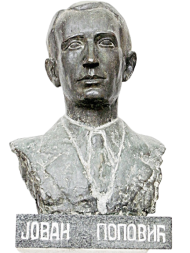              Николе Тесле 73,  21313 Сусек            Тел/ фах +381 212978026; +381 212978450:            osjovanpopovic@gmail.com               https://osjovanpopovicsusek.weebly.com/            Датум: 22.08..2023.            Број: 20/23-11/1РАСПОРЕД ЧАСОВА И ЗНАЧАЈНИХ ТЕРМИНА У 1-1  РАЗРЕДУ  У ШКОЛСКОЈ 2023-2024.ГОДИНИДОПУНСКА  НАСТАВА : Четрвртак - 5. час, српски језик и математикаДОДАТНА НАСТАВА : ТЕРМИН ЗА ИНДИВИДУАЛНЕ РАЗГОВОРЕ С РОДИТЕЉИМА / ЗАКОНСКИМ ЗАСТУПНИЦИМА : Уторак - 5.час (од 10:10 до 10:55 )Одељенски старешина : Анђелка МангерПОНЕДЕЉАКУТОРАКСРЕДАЧЕТВРТАКПЕТАК1.Српски језикМатематикаСрпски језикМатематикаСрпски језик2.МатематикаСрпски језикМатематикаСрпски језикМатематика3.Свет око насЕнглески језикСвет око насМузичка култураПравославни катихизис4.Здравствено и физичко васпитањеЕнглески језикЛиковна култураЗдравствено и физичко васпитањеДигитални свет5.ЧОСИндивидуални разговорЗдравствено и физичко васпитањеДопунска наставаВаннаставне активности6.7.